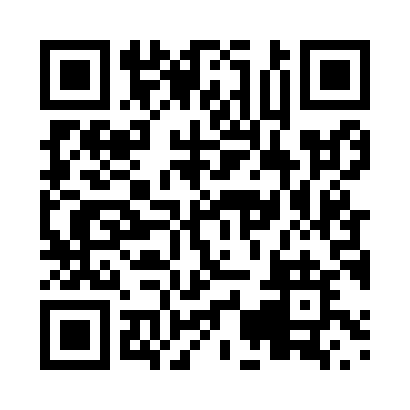 Prayer times for Weirdale, Saskatchewan, CanadaMon 1 Jul 2024 - Wed 31 Jul 2024High Latitude Method: Angle Based RulePrayer Calculation Method: Islamic Society of North AmericaAsar Calculation Method: HanafiPrayer times provided by https://www.salahtimes.comDateDayFajrSunriseDhuhrAsrMaghribIsha1Mon2:514:371:056:469:3211:192Tue2:524:381:056:459:3211:183Wed2:524:391:056:459:3111:184Thu2:534:401:066:459:3111:185Fri2:534:411:066:459:3011:186Sat2:544:421:066:459:3011:187Sun2:544:431:066:449:2911:178Mon2:554:441:066:449:2811:179Tue2:564:451:066:449:2711:1710Wed2:564:461:066:439:2611:1611Thu2:574:471:076:439:2511:1612Fri2:574:491:076:429:2411:1513Sat2:584:501:076:429:2311:1514Sun2:594:511:076:419:2211:1415Mon3:004:521:076:419:2111:1416Tue3:004:541:076:409:2011:1317Wed3:014:551:076:409:1911:1318Thu3:024:561:076:399:1711:1219Fri3:024:581:076:389:1611:1220Sat3:034:591:076:389:1511:1121Sun3:045:011:076:379:1311:1022Mon3:055:021:076:369:1211:1023Tue3:055:041:076:359:1111:0924Wed3:065:051:086:349:0911:0825Thu3:075:071:086:339:0711:0726Fri3:085:081:086:339:0611:0627Sat3:095:101:076:329:0411:0628Sun3:095:121:076:319:0311:0529Mon3:105:131:076:309:0111:0430Tue3:115:151:076:298:5911:0331Wed3:125:161:076:288:5711:02